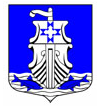 Администрациямуниципального образования«Усть-Лужское сельское поселение»Кингисеппского муниципального районаЛенинградской областиПОСТАНОВЛЕНИЕот 20 декабря 2021 года № 302Об утверждении Положения о жилищной комиссии администрации муниципального образования «Усть-Лужское сельское поселение» Кингисеппского муниципального района Ленинградской областиВ соответствии с Федеральным законом от 6 октября 2003 г. № 131-ФЗ «Об общих принципах организации местного самоуправления в Российской Федерации», Жилищным кодексом Российской Федерации; законом Ленинградской области от 26 октября 2005 года № 89-оз «О порядке ведения органами местного самоуправления Ленинградской области и учета граждан в качестве нуждающихся в жилых помещениях, предоставляемых по договорам социального найма», руководствуясь Уставом муниципального образования «Усть-Лужское сельское поселение», администрация муниципального образования «Усть-Лужское сельское поселение» Кингисеппского муниципального района Ленинградской областиПОСТАНОВЛЯЕТ:Утвердить Положение о жилищной комиссии администрации муниципального образования «Усть-Лужское сельское поселение» Кингисеппского муниципального района Ленинградской области (приложение 1).Настоящее постановление вступает в силу со дня его официального опубликования (обнародования).Настоящее постановление подлежит официальному опубликованию, размещению на официальном сайте МО «Усть-Лужское сельское поселение», а также в сетевом издании «Ленинградское областное информационное агентство /ЛЕНОБЛИНФОРМ/».Контроль за выполнением настоящего постановления оставляю за собой.Глава администрации МО «Усть-Лужское сельское поселение»                                                                      П.И.КазарянИсп. Будуштяну Ю.В.тел. 8 (81375) 61-440ПРИЛОЖЕНИЕК Постановлению администрацииМО «Усть-Лужское сельское поселение»№ 302 от 20 декабря 2021 годаПоложение о жилищной комиссии администрации муниципального образования «Усть-Лужское сельское поселение» Кингисеппского муниципального района Ленинградской областиОбщие положенияНастоящее Положение определяет статус и порядок деятельности Жилищной комиссии муниципального образования «Усть-Лужское сельское поселение» (далее - Жилищная комиссия, комиссия).Жилищная комиссия утверждается Постановлением главы администрации муниципального образования «Усть-Лужское сельское поселение» Кингисеппского муниципального района Ленинградской области в целях предварительного обсуждения, рассмотрения вопросов, связанных с принятием граждан на учет в качестве нуждающихся в жилых помещениях, снятием граждан с данного учета, предоставлением жилых помещений по договорам найма, иным вопросам.В состав Жилищной комиссии входят 7 (семь) постоянных членов комиссии.Принятие на учет граждан в качестве нуждающихся в жилых помещениях, снятие граждан с данного учета осуществляется администрацией муниципального образования «Усть-Лужское сельское поселение» Кингисеппского района Ленинградской области с учетом заключения Жилищной комиссии.В своей деятельности Жилищная комиссия руководствуется Конституцией РФ, действующим законодательством Российской Федерации и Ленинградской области, Уставом муниципального образования «Усть-Лужское сельское поселение» Кингисеппского района Ленинградской области, муниципальными нормативно-правовыми актами и настоящим Положением.Изменения и (или) дополнения в настоящее Положение утверждаются Постановлениями Главы администрации муниципального образования «Усть-Лужское сельское поселение» Кингисеппского муниципального района Ленинградской области.Порядок проведения заседаний Жилищной комиссииОсновной формой работы Жилищной комиссии является заседание, созываемое по мере необходимости. Заседания Жилищной комиссии проводятся, как правило, закрыто. Жилищная комиссия вправе принять решение о проведении открытого, а также выездного или проводимого в иной форме заседания.В начале каждого заседания Жилищной комиссии председателем оглашается количество членов Жилищной комиссии, присутствующих и отсутствующих на заседании.Заседание Жилищной комиссии считается правомочным, если на момент его начала присутствует не менее 2/3 от числа членов комиссии.Секретарь Жилищной комиссии не позднее, чем за три рабочих дня уведомляет членов комиссии о времени, месте проведения заседания, и повестке дня, приглашенных лицах, а также:организует ведение протокола заседания Жилищной комиссии;подписывает протокол заседания комиссии;обеспечивает хранение документов и материалов комиссии;осуществляет контроль за исполнением решений комиссии.Член Жилищной комиссии в случае невозможности его присутствия на заседании заранее уведомляет об этом председателя и (или) секретаря комиссии.Заседания Жилищной комиссии ведет его председатель.Председателем Жилищной комиссии является Глава администрации муниципального образования «Усть-Лужское сельское поселение» Кингисеппского муниципального района Ленинградской области.Порядок подготовки заседаний Жилищной комиссии, обсуждения и принятия решений принимается Комиссией самостоятельно в соответствии с настоящим Положением, муниципальными нормативными актами.Проект повестки дня заседания Жилищной комиссии формируется секретарем комиссии и согласовывается с председателем.Жилищная комиссия вправе по вопросам, относящимся к ее ведению, заслушивать на своих заседаниях должностных лиц органов местного самоуправления муниципального образования «Усть-Лужское сельское поселение» Кингисеппского района Ленинградской области, руководителей юридических лиц, граждан.По вопросам, отнесенным к ее компетенции, Жилищная комиссия принимает решения в форме заключений, рекомендаций или предложений (оформляется протоколом).В протоколе должно быть указано:повестка дня, время, место заседания комиссии;информация о числе участников заседания и отсутствующих;ход обсуждения с кратким изложением выступлений, юридической экспертизы представленных на рассмотрение документов;принятые решения с указанием итогов голосования по каждому вопросу повестки дня заседания, наличие или отсутствие особых мнений;подпись председателя, членов и секретаря комиссии.Особое мнение члена комиссии записывается в протокол заседания или прикладывается на отдельном листе за его подписью.Протоколы заседаний Комиссии хранятся в администрации муниципального образования «Усть-Лужское сельское поселение» Кингисеппского муниципального района Ленинградской области.Решения Жилищной комиссии принимаются открытым голосованием большинством голосов от присутствующих на заседании членов комиссии. В случае равенства голосов «за» и «против» решающим является голос председателя комиссии.Полномочия Жилищной комиссии,Жилищная комиссия:рассматривает заявления граждан о приеме на учет в качестве нуждающихся в жилых помещениях, снятии граждан с данного учета;принимает решения о снятии граждан с учета в качестве нуждающихся в жилых помещениях;дает заключение для предоставления жилых помещений по договорам найма;дает заключение, необходимое для получения согласия наймодателя о разрешении нанимателю вселения в занимаемое им по договору социального найма жилое помещение в соответствии с п. 1 ст. 70 ЖК РФ;дает заключения для получения согласия наймодателя для обмена занимаемыми гражданами по договорам социального найма жилыми помещениями;рассматривает обращения нанимателей жилых помещений о внесении изменений и (или) дополнений в договоры социального найма;дает согласия для заключения нанимателем договора поднайма жилого помещения, предоставленного по договору социального найма в соответствии с п.1 ст. 76 ЖК РФ; на разрешение безвозмездного проживания в занимаемом нанимателем и членами его семьи по договору социального найма других граждан в качестве временно проживающих в соответствии с п. 1 ст. 80 ЖК РФ;рассматривает вопросы, связанные с преимущественным правом покупки жилых помещений;рассматривает обращения и жалобы граждан по вопросам, связанным с улучшением жилищных условий граждан;выполняет поручения главы администрации муниципального образования «Усть-Лужское сельское поселение» Кингисеппского муниципального района Ленинградской области.Жилищная комиссия вправе:заслушивать на своих заседаниях доклады и сообщения сотрудников администрации муниципального образования «Усть-Лужское сельское поселение» Кингисеппского муниципального района Ленинградской области;запрашивать и получать от должностных лиц администрации муниципального образования «Усть-Лужское сельское поселение» Кингисеппского муниципального района Ленинградской области необходимые документы по вопросам ведения Жилищной комиссии в установленные сроки;готовить заключения, предложения и рекомендации по вопросам своего ведения и вносить их на рассмотрение органов местного самоуправления поселения.Заключительные положенияЖилищные споры разрешаются в соответствии с действующим законодательством Российской Федерации.